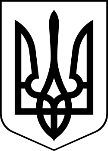 МЕНСЬКА МІСЬКА РАДА(чотирнадцята сесія восьмого скликання)РІШЕННЯ25 листопада 2021 року	м.Мена	№767Про зміну найменування, адреси та затвердження Статуту Осьмаківського закладу дошкільної освіти (дитячий садок) «Капітошка» загального типу Менської міської ради в новій редакціїВідповідно до Закону України «Про освіту», «Про дошкільну освіту», Положення про дошкільний навчальний заклад України, затвердженого постановою Кабінету Міністрів України від 12 березня 2003 року № 305, враховуючи постанову Верховної Ради України від 17 липня 2020 року № 807-ІХ «Про утворення та ліквідацію районів», згідно зі ст. 26 Закону України «Про місцеве самоврядування в Україні», Менська міська радаВИРІШИЛА:1.Змінити найменування з Осьмаківського закладу дошкільної освіти (дитячий садок) «Капітошка» загального типу Менської міської ради Менського району Чернігівської області на Осьмаківський заклад дошкільної освіти (дитячий садок) «Капітошка» загального типу Менської міської ради.2.Змінити місцезнаходження Осьмаківського закладу дошкільної освіти (дитячий садок) «Капітошка» загального типу Менської міської ради з: 15673, Чернігівська область, Менський район, село Осьмаки, вулиця Шевченка, 81 на: 15673, Чернігівська область, Корюківський район, село Осьмаки, вулиця Шевченка, 81.3.Змінити відомості про місцезнаходження Засновника - Менської міської ради з: 15600, Чернігівська область, Менський район, місто Мена, вулиця Титаренка Сергія, 7 на: 15600, Чернігівська область, Корюківський район, місто Мена, вулиця Героїв АТО,6. 4.Затвердити Статут Осьмаківського закладу дошкільної освіти (дитячий садок) «Капітошка» загального типу Менської міської ради в новій редакції  (додається).5.Доручити директору Осьмаківського закладу дошкільної освіти (дитячий садок) «Капітошка» загального типу Менської міської ради Песоцькій Т.А. подати всі необхідні документи для державної реєстрації.6.Контроль за виконанням рішення покласти на постійну комісію міської ради з питань охорони здоров’я, соціального захисту населення, освіти, культури, молоді, фізкультури і спорту та заступника міського голови з питань діяльності виконкому Менської міської ради Прищепу В.В.Міський голова							Геннадій ПРИМАКОВ